Міністерство освіти і науки УкраїниУманський державний педагогічний університет імені Павла Тичини«ЗАТВЕРДЖЕНО»Голова приймальної комісіїпроф. Безлюдний О.І.________________________«___» _______________2018 р.ПРОГРАМА СПІВБЕСІДИ«ІСТОРІЯ УКРАЇНИ»ОС бакалаврна основі повної загальної середньої освіти(денна та заочна форми навчання)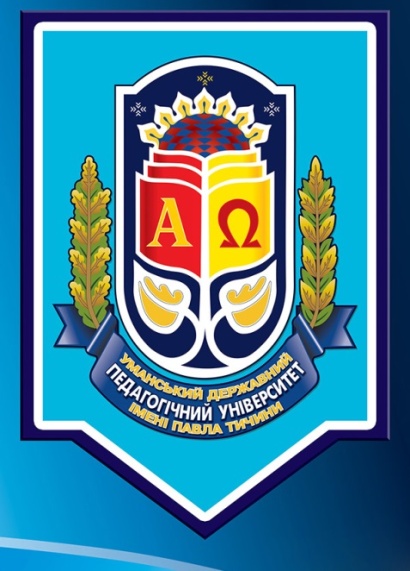 Умань - 2018ПОЯСНЮВАЛЬНА ЗАПИСКАОсновною метою вступного екзамену з історії України є перевірка знань та вмінь абітурієнтів. Абітурієнт повинен знати: предмет історії України, основні поняття вітчизняної історії; закономірності та особливості розвитку первісного суспільства на території України, першопочатки українства; історичні передумови виникнення та основні етапи становлення Давньоруської держави, її соціально-економічний розвиток та політичний устрій; особливості перебування українських земель у складі Великого князівства Литовського та Речі Посполитої;  суспільно-політичну організацію запорозького козацтва; причини, рушійні сили, хронологічні межі, періодизацію Української національної революції XVII ст., її місце і роль у вітчизняній та європейській історії;  процес формування Української гетьманської держави під керівництвом Б. Хмельницького; соціально-економічне та суспільно-політичне становище українських земель у складі Російської та Австро-Угорської імперій, розвиток національно-визвольного руху, процес створення перших українських політичних партій і організацій; основні тенденції соціально-економічного та суспільно-політичного розвитку України на початку XX ст., стратегію і тактику українських та неукраїнських партій у визвольному русі, історичне значення Української революції 1917- 1920 рр.; особливості соціально-економічного та суспільно-політичного життя на українських землях у 20-30-х роках XX ст., суперечливий характер народногосподарських досягнень Радянської України, формування тоталітарного режиму; українське питання в політиці європейських держав напередодні та на початку Другої світової війни, боротьбу з фашистським окупаційним режимом підпільних організацій, партизанських з’єднань, збройних формувань ОУН-УПА, внесок українського народу в розгром фашистської Німеччини, втрати України в Другій світовій війні; сутність, особливості та наслідки соціально-економічних та суспільно-політичних процесів в УРСР в післявоєнний період, в умовах десталінізації, поглиблення системної кризи радянського ладу, проголошеного курсу перебудови; успіхи і труднощі в становленні української державності, основні тенденції розвитку соціально-економічної та суспільно-політичної сфери українського суспільства, стратегічні орієнтири поступу України в XXI ст.Абітурієнт повинен вміти:- визначати хронологію історичних подій, явищ та процесів; послідовність та синхронність історичних подій, закономірність та зв’язок між ними; групувати факти за вказаними ознаками;- оперувати історичними поняттями та аналізувати їх, доречно їх вживати;-  працювати з різними видами карт (тематичними, схематичними, картами із творчими завданнями (з використанням історичних атласів), у яких зняті прямі підказки, локалізувати історико-географічні об’єкти на карті та співвідносити їх із вказаними подіями;-  персоніфікувати історичні події (характеризувати ключових історичних діячів, описувати їх діяльність, впізнавати за портретами та фотографіями, оцінювати вплив історичного діяча на хід подій);-  працювати з історичними документами та іншими документальними джерелами (їх критичний аналіз, дослідження, припущення, конкретизація подій);-  переконувати, доводити свою точку зору, аргументувати й опонувати, робити висновки, самостійно шукати відповіді на питання, бачити протиріччя; складати схему, план явища чи події, складати розповідь від імені очевидця чи учасника події.КРИТЕРІЇ ОЦІНЮВАННЯ ЗНАНЬ ВСТУПНИКІВСТРУКТУРА ОЦІНКИПитання екзаменаційного білета оцінюється за шкалою від 100 до 200 балів. Загальна оцінка за вступне випробування визначається як середнє арифметичне оцінок за кожне питання поділене на кількість питань екзаменаційного білету.ЗМІСТ ПРОГРАМИТема. ЗНАЙОМСТВО З ІСТОРІЄЮВідлік часу в історії. Ознайомлення з історичною картою. Історичні джерела. Речові джерела. Археологія – наука про життя найдавніших людей. Речові пам’ятки трипільців. Історичні заповідники та музеї. Писемність та усна народна творчість як джерело історичних відомостей. Архіви. Нумізматика, сфрагістика та геральдика в історичній науці. Тризуб. Золота пектораль та найвидатніші скіфські пам’ятки. Археологи про грецькі міста-держави на території України. Імена та назви. Легенди про походження географічних назв (за матеріалами історії рідного краю). Давні слов’яни. Історики про походження українського народу. Легенди про походження Києва.Тема. ВИНИКНЕННЯ ТА РОЗВИТОК КИЇВСЬКОЇ РУСІСлов’яни під час Великого переселення народів. Розселення племінних союзів східних слов’ян VІІІ–ІХ ст. на території сучасної України. Сусіди східнослов’янських племен. Етнічні й державотворчі процеси в період утворення Київської держави. Походження назви «Русь». Князювання Аскольда. Правління Олега. Князь Ігор. Походи проти Візантії. Княгиня Ольга, її реформи. Прихід Святослава до влади. Похід проти Хозарського каганату. Балканські походи. Суспільний устрій Київської держави у ІХ–Х ст. Склад та заняття населення. Життя людей у селі. Міста і міське життя.Тема. КИЇВСЬКА ДЕРЖАВА НАПРИКІНЦІ Х – У ПЕРШІЙ ПОЛОВИНІ ХІ ст.Початок правління князя Володимира. Територіальне зростання Київської держави. Запровадження християнства як державної релігії. Внутрішня і зовнішня політика Володимира. Міжусобна боротьба між синами Володимира Великого. Утвердження Ярослава в Києві. Розбудова Києва. «Руська правда». Церковне та культурно-освітнє життя. Відносини з іншими державами. Політичний устрій. Основні верстви населення. Розвиток землеволодіння. Залежність селян і повинності. Розвиток сільського господарства, ремесел, торгівлі. Міста. Гроші. Розвиток української мови та писемності. Школи. Усна народна творчість. Архітектура. Малярство. Музична творчість.Тема. КИЇВСЬКА ДЕРЖАВА У ДРУГІЙ ПОЛОВИНІ ХІ – ПЕРШІЙ ПОЛОВИНІ ХІІІ ст.Київська держава за часів правління Ярославичів. Боротьба між Ярославичами за київський престол. Любецький з’їзд князів. Посилення великокнязівської влади за Володимира Мономаха, його внутрішня і зовнішня політика. Правління Мстислава Володимировича. Роздробленість Русі. Політичний і соціально-економічний розвиток Київського і Переяславського князівств середини XII – першої половини XIIІ ст. Політичний і соціально-економічний розвиток Чернігівського князівства середини XII – першої половини XIIІ ст. «Слово о полку Ігоревім» – історичне джерело й літературна пам’ятка Давньої Русі. Політичний і соціально-економічний розвиток Галицького і Волинського князівств. Піднесення Галицького князівства за Володимира та Ярослава Осмомисла. Освіта. Наука. Усна народна творчість. Книжні пам’ятки. Літописання. Архітектура та мистецтво. Історичне значення Київської держави.Тема. ГАЛИЦЬКО-ВОЛИНСЬКА ДЕРЖАВАУтворення Галицько-Волинської держави за Романа Мстиславича. Боротьба синів Романа Мстиславича за відродження Галицько-Волинської держави. Перший похід монголів на Русь. Вторгнення хана Батия на українські землі. Утворення Золотої Орди. Внутрішня та зовнішня політика князя Данила Романовича. Коронація Данила. Наступники Данила Романовича. Правління короля Юрія І. Останні галицько-волинські князі. Боротьба Польщі, Угорщини та Литви за землі Галицько-Волинської держави в 40–80-ті роки ХІV ст. Волинь за правління Любарта. Особливості розвитку культури Галицько-Волинської держави. Освіта. Літописання. Архiтектура та образотворче мистецтво. Історичне значення Галицько-Волинської держави.Тема. УКРАЇНСЬКІ ЗЕМЛІ У СКЛАДІ ВЕЛИКОГО КНЯЗІВСТВА ЛИТОВСЬКОГО ТА ІНШИХ ДЕРЖАВ (ДРУГА ПОЛОВИНА ХІV–ХV ст.)Поширення влади польського короля на Галичину, а Великого князівства Литовського – на інші українські землі. Суспільно-політичний устрій Великого князівства Литовського. Кревська унія. Політика великого князя литовського Вітовта щодо українських земель. Виступ литовсько-руської знаті на чолі з князем Свидригайлом. Відновлення та остаточна ліквідація Київського і Волинського удільних князівств. Закарпаття під владою Угорщини. Буковина у складі Молдовського князівства. Завоювання Московською державою Чернігово-Сіверських земель. Утворення Кримського ханства. Перехід кримських ханів у васальну залежність від Османської імперії. Початок татарських походів на українські землі. Соціальна структура суспільства. Панівні верстви населення, їхнє повсякденне життя. Князь В.-К. Острозький. Становище духівництва та церковні відносини. Сільське господарство. Становище і повсякденне життя селянства. Зростання міст. Магдебурзьке право. Міське населення та його спосіб життя. Розвиток ремесел і торгівлі. Особливості розвитку культури українських земель у другій половині ХІV–ХV ст. Освіта. Юрій із Дрогобича. Початок українського книговидання. Швайпольт Фіоль. Архiтектура й містобудування. Малярство та книжкова мініатюра.Тема. УКРАЇНСЬКІ ЗЕМЛІ В ХVІ ст.Соціальна структура українського суспільства та економічне життя. Князі, пани й дрібна шляхта. Становище непривілейованих груп населення. Виникнення українського козацтва. Передумови Люблінської унії. Люблінський сейм 1569 р. Суспільно-політичні зміни в українських землях після Люблінської унії. Реформаційні та контрреформаційні рухи в Україні. Православні братства. Львівська братська школа. Становище церкви. Розвиток полемічної літератури. Церковні собори в Бересті 1596 р., утворення греко-католицької церкви. Виникнення Запорізької Січі. Д. Вишневецький. Життя та побут козаків. Військове мистецтво козацтва. Утворення реєстрового козацтва. Повстання 1591–1596 рр. Умови розвитку культури. Розвиток української мови. Шкільництво. Острозька академія. Рукописна книга та книговидання. Архітектура й містобудування. Образотворче та декоративно-ужиткове мистецтво.Тема. УКРАЇНСЬКІ ЗЕМЛІ У ПЕРШІЙ ПОЛОВИНІ ХVІІ ст.Зростання магнатського землеволодіння. Поширення фільварків. Розвиток товарного виробництва. Міста. Становище селян та міщан. Вплив Берестейської унії на церковне життя в Україні. Становище церков. Морські походи козаків. Гетьман П. Конашевич-Сагайдачний. Участь українського козацтва у Хотинській війні. Козацько-польський збройний конфлікт 1625 р. Повстання Т. Федоровича, І. Сулими. Національно-визвольне повстання 1637–1638 рр. Митрополит П. Могила. Шкільництво. Утворення Києво-Могилянської академії. Література. Книговидання. Театр. Література. Музика. Архітектура та образотворче мистецтво.Тема. ПОЧАТОК НАЦІОНАЛЬНО-ВИЗВОЛЬНОЇ ВІЙНИ УКРАЇНСЬКОГО НАРОДУ СЕРЕДИНИ XVII ст.Передумови Національно-визвольної війни. Б. Хмельницький, його сподвижники. Битви на Жовтих Водах, під Корсунем та Пилявцями. Визвольний похід українського війська в Галичину. Програма розбудови Української козацької держави. Збаразько-Зборівська кампанія. Укладення Зборівської угоди. Берестецька битва. Білоцерківський мирний договір. Утворення української козацької держави – Гетьманщини. Політичний та адміністративно-територіальний устрій. Фінансова система та судочинство. Українська армія. Зміни в соціально-економічному житті українського народу. Молдовські походи Б. Хмельницького. Батозька битва. Жванецька облога. Внутрішньо- і зовнішньополітичне становище Гетьманщини наприкінці 1653 р. Українські землі в системі міжнародних відносин. Місце Гетьманщини в міжнародних відносинах тогочасної Європи. Зовнішня політика Гетьманщини. Відносини між Українською державою і Московією. Українсько-московська міждержавна угода 1654 р. Воєнні дії в 1654–1655 рр.Тема. УКРАЇНСЬКІ ЗЕМЛІ В 60–80-ті роки XVII ст.Віленське перемир’я. Зміна зовнішньополітичної орієнтації Б.Хмельницького. Дії українського війська в Польщі 1656–1657	рр. Б. Хмельницький – політик та дипломат. Становище в Гетьманщині після смерті Б. Хмельницького. Гетьман І. Виговський, його зовнішня та внутрішня політика. Гадяцька угода 1658 р. Московсько-українська війна 1658–1659 рр. Переяславський договір 1659 р. Чуднівська кампанія 1660 р. та укладення Слободищенської угоди. Боротьба за владу на Лівобережній Україні. Андрусівське перемир’я 1667 р. Гетьман П. Дорошенко, його боротьба за об’єднання України. Чигиринські походи турецько-татарського війська. Бахчисарайський мир. Занепад Правобережжя, його перехід під владу Польщі. Адміністративно-територіальний устрій Лiвобережної Гетьманщини. Органи влади. Заходи гетьманів щодо захисту державних інтересів Гетьманщини. Соціальний устрій. Слобідська Україна в другій половині XVII ст. Заснування слобідських міст. Адміністративно-політичний та соціальний устрій. Запорізька Січ у складі Гетьманщини. Участь запорожців у війнах проти Польщі, Османської імперії та Кримського ханства. Політика уряду Московії щодо Запорізької Січі. Господарське, культурне та церковне життя в українських землях. Землеволодіння. Сільське господарство, ремесло, промисли, торгівля. Становище церкви.Тема. УКРАЇНСЬКІ ЗЕМЛІ НАПРИКІНЦІ XVII – У ПЕРШІЙ ПОЛОВИНІ XVIII ст.Гетьманщина наприкінці XVIІ – на початку XVIII ст. «Вічний мир». Перший Кримський похід. Обрання гетьманом І. Мазепи. Коломацькі статті 1687 р. Зовнішня та внутрішня політика гетьмана І. Мазепи. Правобережна Україна наприкінці XVIІ – на початку XVIII ст. Відродження козацького устрою на Правобережній Україні. Повстання С. Палія. Україна в подіях Північної війни. Українсько-шведський союз. Воєнно-політичні акції російського царя проти українців. Полтавська битва. Гетьман І. Мазепа в історії України. К. Гордієнко. Становище в Україні після Полтавської битви. Наступ царату на українську культуру. Заходи щодо економіки Гетьманщини. П. Орлик і його Конституція. Гетьман І. Скоропадський. Діяльність Малоросійської колегії. П. Полуботок. Відновлення гетьманства. «Рішительні пункти». Гетьман Д. Апостол, його реформи. Діяльність «Правління гетьманського уряду». Особливості розвитку культури. Освіта і друкарство. Києво-Могилянська академія. Розвиток літератури: поезія, богословські твори, літописна та історична проза. Графіка. Живопис. Музика. Театр. Архітектура. Скульптура.Тема. УКРАЇНСЬКІ ЗЕМЛІ В ДРУГІЙ ПОЛОВИНІ XVIII ст.Гетьман К. Розумовський, його діяльність. Остаточна ліквідація гетьманства. Діяльність П. Рум’янцева в Лівобережній Україні. Скасування козацького устрою на Слобожанщині. Ліквідація решток автономного устрою Гетьманщини. Соціально-політичне та економічне становище в Правобережній Україні. Розгортання гайдамацького руху. Коліївщина. М. Залізняк. Зміни у політичному становищі правобережних земель. Соціально-політичне та економічне становище в Галичині, на Буковині та Закарпатті. Опришківський рух. Поділи Речі Посполитої. Зміни у політичному становищі західноукраїнських земель. Адміністративно-територіальний поділ та освоєння запорізьких земель Нової (Підпільненської) Січі. Ліквідація Запорізької Січі. П. Калнишевський. Доля запорожців після ліквідації Запорізької Січі. Заселення Південної України. Кримське ханство в XVIII ст. Приєднання Криму до Росії. Особливості розвитку культури в другій половині XVIII ст. Освіта. Внесок Києво-Могилянської академії в культурно-освітній розвиток. Розвиток філософських ідей. Г. Сковорода. Природничі науки. Музика. Театр. Архітектура. Скульптура. Графіка. Живопис.Тема. ФОРМУВАННЯ МОДЕРНОЇ УКРАЇНСЬКОЇ НАЦІЇ. ТЕОРІЯ ТА СУСПІЛЬНІ ВИКЛИКИ ПЕРШОЇ ПОЛОВИНИ ХІХ ст.Від етносу до нації; від Малоросії та Галицької Русі до України. «Українське питання» – проблема панівних націй. «Український проект». Чим поняття «українська нація» відрізняється від понять «українська народність» або «український етнос». Які характеристики їх визначають. Староукраїнство і українство Нового часу. Історична пам’ять – найсуттєвіший чинник формування національної свідомості. Значення фольклору та етнографії в дослідженні національних ознак українців. Пошук науково-історичних підвалин української окремішності. Початок академічного (наукового) етапу українського визвольного руху. Російська панславістська, польська федеративна і українська слов’янофільська теорії. Шляхи мобілізації української нації в умовах модернізаційних трансформацій суспільства. Ідея соборності українських земель. Релігійно-конфесійні проблеми в національному питанні.Тема. УКРАЇНСЬКІ ЗЕМЛІ У СКЛАДІ РОСІЙСЬКОЇ ТА АВСТРІЙСЬКОЇ ІМПЕРІЙ НАПРИКІНЦІ ХVІІІ – У ПЕРШІЙ ТРЕТИНІ ХІХ ст.Українські землі у складі Російської імперії: адміністративно-територіальний устрій та регіональний поділ. Національне та соціальне становище українського населення. Проникнення буржуазних рис повсякденного життя у побут мешканців міста і села. Життя великих міст. Включення західноукраїнських земель до складу Австрійської імперії: адміністративно-територіальний устрій та регіональний поділ. Політика австрійського уряду щодо українців. Національне та соціальне становище українського населення. Змiни в побуті, стилі та традиціях життя міста і села. Вплив міжнародних відносин на розвиток українських земель в першій третині ХІХ ст. Україна в Російсько-турецькій війні 1806–1812 рр. та Російсько-французькій війні 1812 р. Азовське козацьке військо. Початок національного відродження. Національна ідея в суспільно-політичному русі України. «Історія русів». Українська автономістська ідея. Новгород-Сіверський гурток. Українське культурне відродження на Слобожанщині. Поширення ідей Просвітництва у Західній Україні. Пробудження національного життя. Українська національна ідея в середовищі греко-католицьких священиків. «Руська трійця». Масонство в Україні. Україна в програмних документах декабристів. Повстання Чернігівського полку. Польське повстання 1830–1831 рр. і Україна.Тема. СОЦІАЛЬНО-ЕКОНОМІЧНЕ ЖИТТЯ НАРОДУ ТА УКРАЇНСЬКИЙ НАЦІОНАЛЬНИЙ РУХ У ПЕРШІЙ ПОЛОВИНІ ХІХ ст.Сільське господарство. Початок промислової революції. Формування фабрично-заводської промисловості. Міста. Розвиток внутрішньої торгівлі. Одеса. Місце України в зовнішній торгівлі Російської імперії. Повсякденне життя. Соціально-економічне становище українського населення під владою Австрійської та Російської імперій і соціальні рухи. Форми й характер протесту козаків, селян та військових поселенців. Селянські виступи під проводом У. Кармелюка. «Київська козаччина» 1855 р. Селянські виступи в Галичині, Буковині, Закарпатті. Утворення Кирило-Мефодіївського братства. Програмні документи й громадсько-політична діяльність братчиків. Місце Т. Шевченка в українському національному відродженні. П. Куліш. М. Костомаров. Риси ментальних установок, що відрізняли українців від сусідніх національних спільнот: поляків і росіян. Національно-визвольний рух на західноукраїнських землях під час революції 1848–1849 рр. в Австрійській імперії. Зв’язки діячів українського руху Наддніпрянщини з лідерами чеського і південнослов’янського відродження. Утворення та діяльність Головної руської ради. Українське питання на Слов’янському з’їзді у Празі. Участь українців у виборах до австрійського парламенту.Тема. КУЛЬТУРНЕ ЖИТТЯ В УКРАЇНСЬКИХ ЗЕМЛЯХ НАПРИКІНЦІ ХVІІІ – У ПЕРШІЙ ПОЛОВИНІ ХІХ ст.Особливості розвитку культури. Капіталізація і її вплив на культуру. Освіта. Київський та Харківський університети. Гімназії. Рішельєвський та Ніжинський ліцеї. Наука. Видатні вчені. Нова українська література і театр як відображення тенденцій суспільного розвитку. Т. Шевченко, І. Котляревський, Г. Квітка-Основ’яненко, П. Гулак-Артемовський, Є.Гребінка. Музика, образотворче мистецтво і архітектура в пошуках українського мистецького стилю. Традиційно-побутова культура у селі та місті. Релігійне життя. Доля української жінки.Тема. МОДЕРНІЗАЦІЯ УКРАЇНСЬКОГО СУСПІЛЬСТВА В СЕРЕДИНІ – У ДРУГІЙ ПОЛОВИНІ ХІХ ст.Вплив аграрної реформи уряду Франца-Йосифа 1848 р. на розвиток економіки у західноукраїнських землях. Селянська реформа 1861 р. у Наддніпрянській Україні. Зміни в сільському господарстві. Капіталізація. Ринкові відносини. Поширення вільнонайманої праці. Розвиток промисловості. Особливості індустріалізації в Україні. Розвиток міст і сіл. Розширення внутрішнього ринку. Торгівля. Українські підприємці. Родини Яхненків і Симиренків. Реформи адміністративно-полiтичного управління 60–70-х років ХІХ ст. у підросійській Україні. Зміни у соціальній структурі суспільства. Суперечливі процеси модернізації повсякденного життя. Початок трудової еміграції.Тема. НАЦІОНАЛЬНА ІДЕЯ. УКРАЇНОФІЛЬСЬКИЙ КУЛЬТУРНИЦЬКИЙ І ПОЛІТИЧНИЙ ЕТАПИ ВИЗВОЛЬНОГО РУХУЗіткнення російської, польської, німецької і австрійської національних ідей на українських землях. Українське питання, його головні засади і принципи. Україна в геополітичних стратегіях Росії, Німеччини, Австро-Угорщини. Хлопомани і народовці. Москвофільство і малоросійство. Подвійна лояльність української еліти. Український соціалізм. М. Драгоманов. Націонал-демократична течія – галицькі народовці і київські старогромадівці. Ідея територіалізму – патріотизму землі та концепт «українська політична нація». Національний соціал-демократизм. Участь представників різних етносів в українському визвольному русі.Тема. СУСПІЛЬНО-ПОЛІТИЧНИЙ РУХ В УКРАЇНІ У ДРУГІЙ ПОЛОВИНІ ХІХ ст.Початок громадівського руху наприкінці 50-х – у 60-х роках ХІХ ст. Київська та інші громади. Журнал «Основа». В. Антонович. Валуєвський циркуляр. Основні течії суспільно-політичного руху в 50–60-х роках ХІХ ст. на західноукраїнських землях: москвофіли та народовці. Культурно-освітнє товариство «Просвiта». Польське повстання 1863–1864 рр. і Україна. Відродження громадівського руху в 70–90-х роках. Громадівський рух. «Південно-Західний відділ Російського географічного товариства». «Київський телеграф». Емський указ. Російський громадсько-політичний рух народників в українських землях. Діяльність галицьких народовців у другій половині 70-х–90-ті роки ХІХ ст. Розгортання руху народовців на Буковині та в Закарпатті. Радикальний рух у Галичині. «Новоерівська» політика народовців. О. Барвінський та О. Кониський. Утворення першої політичної партії в Україні (РУРП). І. Франко. Утворення УНДП та УСДП. Самостійницька позиція партій Західної України. Українці в Галицькому сеймі та Австрійському парламенті. Українці-самостійники (М. Міхновський і Ю. Бачинський).Тема. КУЛЬТУРНЕ ЖИТТЯ УКРАЇНИ В ДРУГІЙ ПОЛОВИНІ XIX ст.Особливості розвитку української культури. Освіта. Недільні школи в Наддніпрянській Україні. Вищі навчальні заклади. Новоросійський університет. Наука. Наукові товариства. М. Грушевський. Література. Драматургія. Архітектура та містобудування. Живопис. Музика. Музеї. Українські підприємці-благодійники. Родини Терещенків та Харитоненків. Фольклор та декоративно-ужиткове мистецтво. Повсякденне життя: звичаї, традиції, побут. Зміни у житті українських жінок. Особливості релігійного життя.Тема. НАШ КРАЙ НАПРИКІНЦІ XVIII – у XІX ст.Особливості модернізації регіону і краю в другій половині ХVІІІ – поч. ХХ ст. Вплив адміністративно-територіальних реформ 60–70-х років ХІХ ст. на систему управління краю. Етнічний і соціальний склад мешканців. Міграція. Господарське життя. Духовне життя: вірування, звичаї, традиції, побут. Вплив визвольного руху на свідомість місцевого населення. Особливості розвитку культури. Повсякденне життя різних верств місцевого населення.Тема. УКРАЇНА НА ПОЧАТКУ XX ст.Україна у складі Росії та Австро-Угорщини. Місце української економіки в господарському житті двох імперій. Економічна криза 1900–1903 рр. Утворення монополістичних об’єднань. Вітчизняний та іноземний капітал в економіці українських земель. Стан українського підприємництва. Індустріальна модернізація. Становище населення. Суперечливі процеси модернізації повсякденного життя. Доля жінки. Посилення міграції українського селянства. Проблеми становлення та консолідації української нації. Процес політизації українського суспільства та визвольного руху. Українські й загальноросійські політичні партії. Революційна українська партія (РУП). М. Міхновський. В. Липинський і український консерватизм. Події російської революції 1905–1907 рр. в Україні. Українська громада у Державній думі. Земельна реформа П. Столипіна та її вплив на українські землі. Розвиток культури на початку XX ст. Освіта. Наука. Видатні вчені. Українська преса та видавництва. Здобутки майстрів літератури та мистецтва. Зміни у побуті та звичаях українців. Діяльність національних і спортивно-фізкультурних організацій. Духовні цінності українців. Церковне життя.Тема. УКРАЇНА В РОКИ ПЕРШОЇ СВІТОВОЇ ВІЙНИ. ПОЧАТОК УКРАЇНСЬКОЇ РЕВОЛЮЦІЇУкраїна в геополітичних планах країн Антанти і Троїстого союзу. Ставлення населення і політиків до війни. Заснування Головної української ради. Союз визволення України. Формування легіону Українських січових стрільців. Воєнні дії на території України у 1914 р. Захоплення російськими військами Східної Галичини та Північної Буковини. Воєнні дії на території України в 1915– 1917 рр. Посилення економічної та політичної кризи в Російській та Австро-Угорській імперіях. Життя на фронті й у тилу. Початок Української революції. Політичні партії в підросійській Україні. Утворення Центральної Ради. Початок українізації армії. Український національний Конгрес. І і II Універсали Центральної Ради. Зміни у політичних настроях, економічному та соціальному становищі населення. Загострення конфлікту Центральної Ради з Тимчасовим урядом Росії.Тема. УКРАЇНСЬКА ДЕРЖАВНІСТЬ В 1917–1921 РОКАХIII Універсал. Проголошення УНР. Всеукраїнський з’їзд Рад. Боротьба більшовиків із УЦР. IV Універсал. Руйнація звичайного повсякденного способу життя і настрої населення в умовах загострення політичного протистояння. Мирний договір у Брест-Литовську. Вступ військ Німеччини та Австро-Угорщини на територію УНР. Гетьманський переворот. П. Скоропадський. Внутрішня та зовнішня політика Української Держави і ставлення до неї в суспільстві. Анулювання Брестського миру і наступ військ РСФРР на Україну. Утворення Директорії. Відновлення УНР в умовах збройного конфлікту з радянською Росією. С. Петлюра. Трудовий конгрес. Отаманщина. Військові поразки УНР. Боротьба з денікінцями. Об’єднання українських армій. Психологічний клімат у суспільстві, знецінення людського життя. Проголошення ЗУНР. Є. Петрушевич. Створення УГА. Злука УНР і ЗУНР. Українсько-польська війна. Поглинення Північної Буковини, Бессарабії та Закарпаття іноземними державами. Запровадження радянської державності та її характер. X. Раковський. Білий та червоний терор. Повстанський рух. Н. Махно. Падіння радянської влади у 1919 р. та її відновлення. Формальне визнання радянською Росією незалежності УСРР. «Воєнний комунізм». Радянсько-польська війна і Україна. Варшавська угода. Повстанські рухи, поразка українського визвольного руху, більшовицька окупація України. Уроки та наслідки державотворчих процесів.Тема. КУЛЬТУРА І ДУХОВНЕ ЖИТТЯ В УКРАЇНІ В 1917–1921 рр.Нові тенденції та чинники розвитку культури в 1917–1921 рр. Культурні здобутки українських урядів в освітній політиці. Культурно-освітня діяльність громадських організацій. Подвижництво творців та діячів культури, їх внесок у вітчизняну й світову культуру. Діяльність більшовиків у сфері культури. Релігійне життя.Тема. НАШ КРАЙ у 1900–1921-х рокахПроцеси модернізації економічного і соціального життя на початку XX ст. Політичне життя. Духовне життя, звичаї, традиції, побут, повсякденне життя. Вплив Першої світової війни на соціальне і економічне життя. Події Української революції на території краю. Ставлення населення до політичних подій. Руйнація традиційного способу життя. Вплив воєнно-політичних подій 1917– 1921 рр. на становище в краї. Зміни влади, перерозподіл власності та ставлення населення до цих процесів. Особливості культурних процесів. Внесок діячів культури краю в розвиток вітчизняної культури.Тема. УКРАЇНСЬКА СРР В УМОВАХНОВОЇ ЕКОНОМІЧНОЇ ПОЛІТИКИ (1921–1928)Внутрішнє і міжнародне становище. Державний статус України в 1921–1922 рр. Утворення СРСР. Статус УСРР у складі Радянського Союзу. Голод 1921–1923 рр. Впровадження непу в Україні. Економічне, соціальне та повсякденне життя населення в роки непу. Політика влади у царині культури. Українізація (коренізація). Ставлення влади та населення до українізації. Освіта. Кампанія з ліквідації неписьменності. Релігійне життя в Україні. Формування нового укладу повсякденного життя.Тема. ЗАКРІПЛЕННЯ РАДЯНСЬКОЇ ВЛАДИ В УКРАЇНІ (1929–1938)Перехід до форсованої індустріалізації. Директивне господарювання. Життя і побут верств і груп населення. Хлібозаготівельні кризи 1927–1929 рр. Перехід до суцільної колективізації. Розкуркулення. Доля приватних сільських господарів та їхніх господарств. Зміни у житті, побуті й психології селян. Голодомор 1932–1933 рр. в Україні – геноцид українського народу. «Закон про п’ять колосків». Хлібозаготівлі та їх суть. Масштаби та наслідки Голодомору. Демографічні втрати. Закон України «Про Голодомор 1932–1933 рр. в Україні». Зміни в соціальному складі населення. Формування партійно-бюрократичної номенклатури. Масові репресії. «Великий терор». Пропагандистський ідеал радянської людини. Зміни у масовій психології та свідомості населення. Становище у галузі освіти. Досягнення науки та гальмівні чинники її розвитку. Література і мистецтво. «Розстріляне відродження». Політика держави щодо церкви та її наслідки. Ліквідація УАПЦ.Тема. ЗАХІДНОУКРАЇНСЬКІ ЗЕМЛІ В 1921–1939 рр.Правовий статус Східної Галичини та українських північно-західних земель у складі Польщі. Осадництво. Промисловість і сільське господарство. Українська кооперація. Економічне і соціальне становище населення. Політична ситуація. «Пацифікація». Розгортання українського націоналістичного руху. Утворення Української військової організації та Організації українських націоналістів. Прояви культурного життя. Українські землі у складі Румунії. Економічне і соціальне становище українського населення. Діяльність українських політичних партій і рухів. Культурне життя. Становище Закарпаття у складі Чехословаччини. Економічне, соціальне та культурне життя. Течії у громадсько-політичному житті українців: русофільство, русинство, українофільство. Карпатська Україна. «Карпатська Січ». А. Волошин.Тема. УКРАЇНА В РОКИ ДРУГОЇ СВІТОВОЇ ВІЙНИ (1939–1945).Україна в геополітичних планах СРСР і Німеччини. Радянсько-німецькі договори 1939 р. Початок Другої світової війни. Вступ Червоної армії на територію Західної України. Радянізація західних областей України. Депортації. Становище в Україні в 1939 – у першій половині 1941 р. Напад Німеччини на Радянський Союз. Відступ Червоної армії. Мобілізаційні заходи та евакуація. Воєнні події 1941–1942 рр. Відновлення незалежності 30 червня 1941 р. Похідні групи. Окупація України. Нацистський «новий порядок». Рух Опору. Радянські партизани. Діяльність Організації українських націоналістів та Української повстанської армії. Створення Української головної визвольної ради. Життя населення України в умовах окупації. Концтабори та масове знищення людей. Голокост. Українці – праведники світу. Остарбайтери. Життя в евакуації. Визволення України від німецької окупації. Завершення Другої світової війни. Внесок українців у перемогу антигітлерівської коаліції. Депортації з Криму. Становище в західних областях. Освіта, наука, преса в роки війни. Література і мистецтво.Тема. УКРАЇНА В ПЕРШІ ПОВОЄННІ РОКИ (1945 – ПОЧАТОК 50-х років)Адміністративно-територіальні зміни. Україна в ООН та міжнародних організаціях. Внутрішньополітичне та економічне становище республіки. Відбудовчі процеси у господарстві. Голод 1946–1947 рр. Зміни в житті та побуті населення. Відновлення політики радянізації в західних областях України. Придушення визвольного руху 1944–1954 рр. Життя населення в умовах протистояння радянської влади та ОУН і УПА. Становище церкви. Ліквідація УГКЦ. Особливості суспільно-політичного життя. Освіта. Наука. Ідеологічні кампанії. Становище творчої інтелігенції. Література і мистецтво.Тема. НАШ КРАЙ У 1921 – НА ПОЧАТКУ 1950-х роківОсобливості адміністративно-територіального устрою, економічного і соціального розвитку краю у 1921–1950-ті роки. Зміни у повсякденному житті населення. Духовне життя, звичаї, традиції, побут. Політичне життя. Вплив Другої світової війни на соціальне й економічне життя. Жителі краю – учасники війни. Зміни у повсякденному житті населення в умовах війни. Становище у краї після війни та особливості післявоєнного періоду. Повсякденне життя мешканців краю у повоєнні роки. Особливості процесів культурного і духовного життя. Здобутки діячів культури краю.Тема. УКРАЇНА В УМОВАХ ПОЛІТИЧНОЇ ТА ЕКОНОМІЧНОЇ ЛІБЕРАЛІЗАЦІЇ СУСПІЛЬСТВА (1953–1964)Внутрішньополітичне становище України в середині 50-х років XX ст. Входження Кримської області до складу УРСР. Стан промисловості та сільського господарства. Соціальне та економічне життя населення. Участь українців у повстаннях у сталінських концтаборах 1953–1954 рр. ХХ з’їзд КПРС і початок лібералізації суспільного життя. Часткова реабілітація політичних в’язнів. М. Хрущов. Зміни в управлінні господарством. Розвиток промисловості. Аграрна політика. Нові явища в соціальній сфері. Зрушення в повсякденному житті населення. Науково-технічна революція. Реформи освіти. Здобутки науки. Відлига в українській літературі та в мистецтві. Шістдесятництво в українській культурі. Зародження дисидентського руху в Україні, особливості та зв’язок з попередніми формами визвольного руху. Л. Лук’яненко, І. Кандиба, А. Горська, В. Чорновіл, І. Дзюба та ін. Антирелігійна державна політика радянської влади.Тема. УКРАЇНА В ПЕРІОД ЗАГОСТРЕННЯ КРИЗИ РАДЯНСЬКОЇ СИСТЕМИ (СЕРЕДИНА 60 – ПОЧАТОК 80-х років ХХ ст.)Конституційний устрій УРСР. Русифікація. Спроби реформування економіки в другій половині 60-х років XX ст. Посилення бюрократичного централізму. Економічне становище УРСР у 70-х – на початку 80-х років XX ст. Матеріальний рівень життя населення. Зміни в соціальній та національній структурі населення. Здобутки і проблеми розвитку соціальної сфери. Привілейоване становище партійно-державної номенклатури. Повсякденне життя населення. Освіта. Здобутки і проблеми науки. Розвиток літератури. Форми діяльності дисидентів, їх політичні вимоги та боротьба за національне визволення. Суперечливі тенденції в розвитку українського мистецтва. Духовне життя і моральні цінності суспільства. Активізація опозиційного руху в другій половині 60 – на початку 70-х років XX ст. Форми діяльності дисидентів, їхні політичні вимоги, боротьба за національне визволення.Тема. ВІДНОВЛЕННЯ НЕЗАЛЕЖНОСТІ УКРАЇНИ ТА РОЗПАД РАДЯНСЬКОГО СОЮЗУ (1985–1991)Перебудова та її особливості в Україні. Чорнобильська катастрофа. Стан економіки. Рівень життя населення. Розгортання страйкового руху. Гласність та лібералізація. Зрушення у політичному житті України. Пожвавлення громадської активності. Масовий національно-демократичний рух, його форми та вимоги. Формування багатопартійної системи. Формування національних громадських організацій і об’єднань. Релігійне відродження. Вибори до Верховної Ради УРСР і місцевих рад 1990 р. Декларація про державний суверенітет України. Загострення політичного протистояння. Україна у загальносоюзних суспільно-політичних процесах у першій половині 1991 р. Спроба державного перевороту в СРСР. Проголошення незалежності України, Референдум 1 грудня 1991 р. і вибори Президента України.Тема. УКРАЇНА В УМОВАХ НЕЗАЛЕЖНОСТІДержавотворчі процеси: особливості розбудови законодавчої, виконавчої та судової влади в Україні. Становлення інституту президентства в Україні. Формування партійно-політичної системи. Участь населення в державотворчих процесах. Значення прийняття Конституції України (1996). Стан економіки після розпаду СРСР. Реформування економіки. Роздержавлення, приватизація. Фінансова система України. Соціальне та економічне становище населення. Еміграція. Основні тенденції розвитку економіки в другій половині 90-х років XX ст. Повсякденне життя. Пошуки шляхів стабілізації на початку XXI ст. Здійснення аграрної реформи. Включення населення у ринкові відносини. Інтеграція української економіки в європейський та світовий економічний простір. Основні принципи зовнішньої політики незалежної України. Ядерне роззброєння. Україна в міжнародних організаціях. Участь у миротворчих акціях. Пошуки зовнішньополітичних орієнтирів наприкінці XX – на початку XXI ст.Тема. ЕТНОСОЦІАЛЬНІ ТА КУЛЬТУРНІ ПРОЦЕСИ В УКРАЇНІ НАПРИКІНЦІ XX – НА ПОЧАТКУ XXI ст.Демографічні зміни. Соціальна диференціація суспільства. Міжнаціональні відносини. Ціннісні орієнтації населення. Особливості розвитку культури в Україні. Модернізація національної системи освіти. Основні тенденції розвитку науки. Здобутки української літератури і мистецтва. Фізична культура, спорт. Досягнення українських спортсменів. Досягнення і проблеми української культури на початку XXI ст. Особливості релігійного життя України в умовах незалежності. Взаємовідносини державної влади та релігійних конфесій. Стан навколишнього середовища та проблеми охорони довкілля. Подолання наслідків Чорнобильської катастрофи. Міжнародне співробітництво в галузі охорони довкілля. Екологічні проблеми початку XXI ст.Тема. УКРАЇНА В СУЧАСНОМУ СВІТІУкраїна в умовах глобалізації. Науково-технічний прогрес та економічне співробітництво. Розвиток засобів масової комунікації та інформації. Інтеграція України у світовий інформаційний простір. Україна в європейському і світовому гуманітарному і освітньому просторі. Участь України у міжнародних програмах обміну та проектах співробітництва в галузі освіти, науки, культури та гуманітарної взаємодії.Тема. НАШ КРАЙ У ДРУГІЙ ПОЛОВИНІ XX – НА ПОЧАТКУ XXI ст.Особливості економічного і соціального розвитку краю в 50–70-х роках XX ст. Зміни в повсякденному житті населення. Політичне, духовне і культурне життя, звичаї, традиції, побут. Особливості економічного, соціального і культурного розвитку краю в першій половині 80-х років XX ст. Проблеми та протиріччя процесу перетворень у другій половині 80-х років XX ст. Прояви соціальної активності населення. Зміни в повсякденному житті населення. Соціально-економічне і політичне життя краю за незалежності. Особливості розвитку освіти, науки, культуриРЕКОМЕНДОВАНА ЛІТЕРАТУРА ДЛЯ ПІДГОТОВКИ ДО ІСПИТУ З ІСТОРІЇ УКРАЇНИАкт проголошення незалежності України: Постанова Верховної Ради УРСР // Газети від 28 серпня 1991 р.Антонович В. Коротка історія козаччини. – К., 1991.Апанович О. Гетьмани України і кошові отамани Запорозької Січі. – К., 1993.Баран В. Давні слов’яни. – К., 1998.Баран В. Україна 1950-1960 рр.: еволюція тоталітарної системи. – Львів, 1996.Баран В. Україна після Сталіна: Нарис історії 1959–1985 рр. – Львів, 1992.Баран В., Даниленко В. Україна в умовах системної кризи (1946–1980 рр.).– К., 1999.Бойко О. Україна 1991–1995 рр.: Тіні минулого чи контури майбутнього? Нариси з новітньої історії. – К., 1996.Бойко О. Історія України. Посібник. 2–ге вид., доп. – К., 2001.Бойко О. Україна в 1985–1991 рр. Основні тенденції суспільно-політичного розвитку. – К., 2002.Бойко О. Д. Історія України: Посібник для студентів вищих навчальних закладів. – К., 1999. – С.380–542.Борисенко В. Курс української історії. З найдавніших часів до ХХ ст. – К., 1999.Верстюк В. Українська Центральна Рада: Навч. посібник. – К., 1997.Голобуцький В. Запорозьке козацтво. – К., 1994.Головченко В. Від «Самостійної України» до Союзу визволення України: Нариси з історії української соціал–демократії початку XX ст. – Харків, 1996.Голод 1932–1933 років на Україні: очима істориків, мовою документів. – К., 1990.Грабовський С., Ставрояні С., Шкляр Л. Нариси з історії українського державотворення. - К., 1995. – С. Грушевський М. Ілюстрована історія України. – К., 1990.Гунчак Т. Україна: перша половина XX століття. Нариси політичної історії. – К., 1993.Гуржій О., Чухліб Т. Гетьманська Україна. – К., 1999.Даниленко В., Касьянов Г., Кульчицький С. Сталінізм на Україні: 20 –30–ті роки. – К., 1991.Декларація про державний суверенітет України: Прийнята Верховною Радою УРСР 16 липня 1990 р. – К., 1991.Історична наука: термінологія і понятійний довідник. Навч. посібник /В. Литвин, В. Гусєв, А. Слюсаренко та ін. – К., 2002.Історія України в особах: литовсько-польська доба. – К., 1997.Історія України: нове бачення. У 2 т./ Під ред. В. Смолія. – К., 1995–1996.Калакура Я.С. Українська історіографія. – К., 2012Касьянов Г., Даниленко В. Сталінізм і українська інтелігенція (20-30-і роки). - К., 1991. - 96с.Катренко А. Український національний рух XIX ст. Ч.  1. Перша половина XIX ст. Навч. посібник. – К., 1998.Катренко А. Український національний рух XIX ст. Ч. 2. 60–90–ті роки XIX ст. Навч. посібник. – К., 1999.Кожухало І.П., Шаповал Ю.І. М.С.Хрущов на Україні: сторінки історії // Про минуле заради майбутнього. – К., 1989. – С.356–370.Козацькі Січі. Нариси з історії українського козацтва (ХУІ-ХІХ ст.). – Київ, Запоріжжя, 1998.Колесник В., Рафальський О. Український рух в Австро–Угорщині (кінець XIX – початок XX ст.). – К., 1998.Колесник В., Рафальський О., Тимошенко О. Шляхом національного відродження: Національне питання в програмах діяльності українських партій Наддніпрянщини 1900-1907 рр. – К., 1998.Конституція України. – К., 1996.Косик В. Україна і Німеччина в другій світовій війні: – Париж, Нью–Йорк, Львів, 1993.Котляр М. Галицько-Волинська Русь. – К., 1998.Котляр М., Кульчицький С. Шляхами віків: довідник з історії України. - К., 1993. - С. 185-197, 204, 208, 217-225.Кульчицький С. Україна між двома війнами (1921-1939 рр.). – К., 1999.Литвин В., Мордвінцев В., Слюсаренко А. Історія України: Навч. Посібник. – К., 2002.Литвин В., Науменко К. Історія ЗУНР. – Львів, 1995.Макарчук С.А. Писемні джерела історії України. Курс лекцій. – Л., 1999.Макарчук С.А. Джерелознавство історії України. – Л., 2008.Мельник Л. Боротьба за українську державність (XVII ст.). – К., 1995.Новітня історія України (1900-2000): Підручник / А.. Слюсаренко, В. Гусєв, В. Дрожжин та ін.-К., 2000.Павко А. Історія України (1900 – лютий 1917 р.). Навч. посібник. – К.,1997.Полонська–Василенко Н. Історія України: У 2–х тт. – К., 1992.Реєнт О. Україна в імперську добу (XIX – початок XX ст.). – К., 2003.Рибак І. Хмельниччина від найдавнішого часу до сьогодення: Навч. посібник. – К., 2002.Смолій В., Степанков В. Українська державна ідея XVII – XVIII ст.: проблеми формування, еволюції, реалізації. – К., 1997.Смолій В., Степанков В. Українська національна революція XVII ст.: проблеми, пошуки, рішення. – К., 1999.Україна в XX столітті (1900-2000): Зб. Документів і матеріалів / Упоряд.: А. Слюсаренко, В. Гусєв, В. Король та ін. - К., 2000. Хрестоматія з історії України / За ред. В.І.Червінського. – К., 1997.Шаповал Ю. У ті трагічні роки (Сталінізм на Україні). - К., 1990. Шевчук  В.,  Тараненко  М.  Історія  української державності.  Курс лекцій. – К., 1999.Яворницький Д. Історія запорозьких козаків: У 3–х тт. – К., 1990 –1991.Затверджено на засіданні кафедри історії УкраїниПротокол № 9  від 18 січня 2018 рокуГолова предметної комісії                                           Л. С. Шачковська     Рівень     Рівень      БалиХарактеристика  відповідейНе склавНе склав 0 - 99Абітурієнт називає окремі історичні події і з допомогою екзаменатора знаходить відмінності між ними.СклавПочатковий100101 - 109110 – 119 Абітурієнт самостійно може назвати одну-дві події, дати, Історичні постаті чи історико-географічні об’єкти. Абітурієнт називає кілька подій, дат, історичних постатей або історико-географічних об’єктів; обирає правильний варіант відповіді з двох запропонованих (на рівні «так-ні»); має загальне уявлення про лічбу часу в історії. Визначає послідовність подій (на рівні «пізніше-раніше»).Абітурієнт може двома-трьома простими реченнями розповісти про історичну подію чи постать; упізнати історичну подію, постать за описом; співвіднести рік зі століттям, століття – з тисячоліттям (на рівні «так-ні»; має загальне уявлення про історичну карту).СклавСередній120 - 129130 – 139 140 – 149 Абітурієнт може репродуктивно відтворити (у межах чотирьох-шести простих речень) частину навчального матеріалу теми; дати визначення історичних термінів, наведених у тексті підручника або названих екзаменатором; назвати одну-дві основні дати; показати на карті історико-географічні об'єкти.Абітурієнт може відтворити основний зміст навчальної теми, відповідаючи на запитання екзаменатора; визначити окремі ознаки історичних понять, назвати основні дати; за допомогою екзаменатора може показати на історичній карті основні місця подій.Абітурієнт загалом самостійно відтворює фактичний матеріал теми; може дати стислу характеристику історичній постаті (за алгоритмом), встановити послідовність подій; загалом правильно вживає історичні терміни; може показати на карті основні місця подій, користуватись за допомогою екзаменатора (зразок, пам'ятка, алгоритм) джерелами історичної інформації (наочними та текстовими, що подаються в підручниках).Достатній150 - 159 160 – 169 170 – 179 Абітурієнт загалом послідовно і логічно, самостійно відтворює навчальний матеріал теми, виявляє розуміння історичної термінології. Дає загальну характеристику події (причини, наслідки, значення), виокремлює окремі ознаки явищ та процесів; «читає» історичні карти і картосхеми з опорою на їх легенду; встановлює послідовність і тривалість історичних подій; використовує наведені у підручнику документи як джерело знань.Абітурієнт володіє навчальним матеріалом і використовує знання за аналогією, дає загалом правильне визначення історичних понять, аналізує історичні факти на основі їх опису і наочного відображення, порівнює однорідні історичні події та явища, характеризує причинно-наслідкові зв'язки між історичними явищами у межах теми, встановлює синхронність подій у межах теми; використовуючи легенду карти, супроводжує показ історичних об'єктів їх словесним описом.Абітурієнт вільно оперує навчальним матеріалом, узагальнює окремі факти і формулює нескладні висновки, обґрунтовує свої висновки конкретними фактами, взятими з підручників (посібників, історичних документів); може дати порівняльну характеристику історичним явищам, визначення понять; загалом самостійно встановлює причинно-наслідкові зв'язки; встановлює синхронність подій у межах курсу; може аналізувати зміст історичної карти, узагальнювати та застосовувати набуті знання.Високий180 – 189 190 – 199 200Абітурієнт упевнено оперує набутими знаннями і застосовує їх для розв'язання нових навчальних проблем; виявляє розуміння історичних процесів; робить аргументовані висновки; характеризує історичні явища і процеси, використовуючи різні джерела інформації; співставляє і систематизує дані історичних карт і застосовує їх для характеристики подій, явищ, процесів; встановлює синхронність подій вітчизняної та всесвітньої історії.Абітурієнт володіє глибокими і міцними знаннями, може вільно висловлювати власні судження переконливо їх аргументувати; може аналізувати історичну інформацію, співвідносити історичні процеси з періодом (епохою) на основі наукової періодизації історії; має досить міцні навички роботи з історичною картою.Абітурієнт у повному обсязі опанував програмовий матеріал; має глибокі й міцні знання, здатний, відповідно до вікових особливостей, презентувати власну інтерпретацію (версію, розуміння, оцінку) історичних явищ.